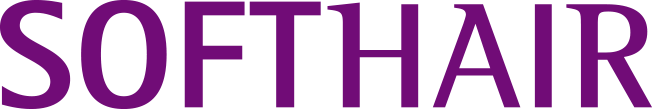 IDENTIFICAÇÃO DO PRODUTOPRINCIPAIS ADVERTÊNCIASCOMPOSIÇÃOPRINCIPAIS ADVERTÊNCIAS